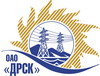 Открытое акционерное общество«Дальневосточная распределительная сетевая  компания»ПРОТОКОЛ рассмотрения  заявок участников ПРЕДМЕТ ЗАКУПКИ: открытый электронный запрос предложений № 360490 на право заключения Договора на выполнение работ для нужд филиала ОАО «ДРСК» «Амурские электрические сети» (закупка 1400.2 раздела 1.1. ГКПЗ 2014 г.) Капремонт ВЛ-0,4 кВ с.Северное.Плановая стоимость: 1 022 000,0 руб. без учета НДС. Указание о проведении закупки от 11.03.2014 № 54.ПРИСУТСТВОВАЛИ: постоянно действующая Закупочная комиссия 2-го уровня.ВОПРОСЫ ЗАСЕДАНИЯ ЗАКУПОЧНОЙ КОМИССИИ:О признании предложения ООО «Электромонтаж» г. Хабаровск не  соответствующим условиям закупки.О признании предложений соответствующими условиям закупки.О предварительной ранжировке предложений.О проведении переторжки.ВОПРОС 1 «О признании предложения ООО «Электромонтаж» г. Хабаровск  не соответствующим условиям закупки»РАССМАТРИВАЕМЫЕ ДОКУМЕНТЫ:Протокол процедуры вскрытия конвертов с заявками участников.Индивидуальное  заключение эксперта Моториной О.А. Предложение участника.ОТМЕТИЛИ:Заявка ООО «Электромонтаж» г. Хабаровск (925 000,00 руб. без НДС) содержит достаточные для ее отклонения причины, заключающиеся в несоответствии заявки требованиям извещения о закупке и Закупочной документации, а именно:В предложении  участника отсутствует оферта, а также иные документы, указанные в пункте 4.1.18 – Требования к документам… подпункты 4, 5, 6, 7,  8, 9, 10.1, 10.2, 10.3, 10.5, 10.6, 10.7 Закупочной документации. В соответствии с пунктом 2.6. – Подача предложений и их прием  и пунктом 2.8.2.4 подпункт с) – Отборочная стадия Закупочной документации такое предложение отклоняется от рассмотрения.ВОПРОС 2 «О признании предложений соответствующими условиям закупки»РАССМАТРИВАЕМЫЕ ДОКУМЕНТЫ:Протокол процедуры вскрытия конвертов с заявками участников.Сводное заключение экспертов Моториной О.А., Осинцева Ю.Е. и Лаптева И.А.Предложения участников.ОТМЕТИЛИ:Предложения ООО "Энергострой" г. Благовещенск, ООО "НЭМК" пгт. Талакан, ООО ФСК "Энергосоюз" г. Благовещенск, ООО "Системы и Сети" г. Благовещенск признаются удовлетворяющими по существу условиям закупки. Предлагается принять данные предложения к дальнейшему рассмотрению.ВОПРОС 3 «О предварительной ранжировке предложений»РАССМАТРИВАЕМЫЕ ДОКУМЕНТЫ:Протокол процедуры вскрытия конвертов с заявками участников.Сводное заключение экспертов Моториной О.А., Осинцева Ю.Е.  и Лаптева И.А..Предложения участников.ОТМЕТИЛИ:В соответствии с требованиями и условиями, предусмотренными извещением о закупке и Закупочной документацией, предлагается предварительно ранжировать предложения следующим образом:ВОПРОС 4 «О проведении переторжки»ОТМЕТИЛИ:Учитывая результаты экспертизы предложений Участников закупки, а также количество ценовых ставок на ЭТП (6 ставок) Закупочная комиссия полагает целесообразным проведение переторжки.РЕШИЛИ:Признать предложение ООО «Электромонтаж» г. Хабаровск не соответствующим условиям закупки. Признать предложения ООО "Энергострой" г. Благовещенск, ООО "НЭМК" пгт. Талакан, ООО ФСК "Энергосоюз" г. Благовещенск, ООО "Системы и Сети" г. Благовещенск соответствующим условиям закупки. Утвердить ранжировку предложений участников:1 место – ООО "Энергострой" г. Благовещенск 2 место - ООО "НЭМК" пгт. Талакан 3 место - ООО ФСК "Энергосоюз" г. Благовещенск 3 место - ООО "Системы и Сети" г. БлаговещенскПровести переторжку.Пригласить к участию в переторжке следующих участников: ООО "Энергострой" г. Благовещенск, ООО "НЭМК" пгт. Талакан, ООО ФСК "Энергосоюз" г. Благовещенск, ООО "Системы и Сети" г. Благовещенск. Определить форму переторжки: заочная.Назначить переторжку на 16.05.2014  в 10:00 благовещенского времени.Место проведения переторжки: Торговая площадка Системы www.b2b-energo.ru.Техническому секретарю Закупочной комиссии уведомить участников, приглашенных к участию в переторжке о принятом комиссией решении.Ответственный секретарь Закупочной комиссии 2 уровня                               О.А.МоторинаТехнический секретарь Закупочной комиссии 2 уровня                                    О.В.Чувашова            №  282/УР-ВПг. Благовещенск14 мая 2014 г.Место в ран-жировкеНаименование и адрес участникаЦена заявки, руб. Иные существенные условия1 ООО "Энергострой" (675014, Амурская обл., г. Благовещенск, с. Белогорье, ул. Призейская, д. 4)900 000,0 руб. без НДС (1 062 000,0 руб. с НДС)В цену включены все налоги и обязательные платежи, все скидки.Срок выполнения: с момента заключения договора до 30.06.2014 г. Условия оплаты:  без аванса, остальные условия в соответствии с договором. Гарантия на своевременное и качественное выполнение работ, а также на устранение дефектов, возникших по вине подрядчика, составляет 36 месяцев со дня подписания акта сдачи-приемки. Гарантия на материалы и оборудование, поставляемые подрядчиком 36 месяцев. Срок действия оферты до 31.12.2014 г. 2 ООО "НЭМК" (676731, Россия, Амурская обл., Бурейский р-н., пгт. Талакан, д. 77, кв. 1)914 239,00 руб. без НДС (НДС не предусмотрен). В цену включены все налоги и обязательные платежи, все скидки.Срок выполнения: с момента заключения договора до 30.06.2014 г. Условия оплаты:  без аванса, остальные условия в соответствии с договором. Гарантия на своевременное и качественное выполнение работ, а также на устранение дефектов, возникших по нашей вине, составляет 24 месяца со дня подписания акта сдачи-приемки. Гарантия на материалы и оборудование, поставляемые подрядчиком 24 месяцев. Срок действия оферты до 30.06.14 г.3 ООО ФСК "Энергосоюз" (675007 Амурской области г. Благовещенск ул. Нагорная ,20/2 а/я 18;)930 000,0 руб. без НДС (1 097 400,0 руб. с НДС)В цену включены все налоги и обязательные платежи, все скидки.Срок выполнения: с момента заключения договора до 30.06.2014 г. Условия оплаты:  без аванса, остальные условия в соответствии с договором. Гарантия на своевременное и качественное выполнение работ, а также на устранение дефектов, возникших по нашей вине, составляет 24 месяца со дня подписания акта сдачи-приемки. Гарантия на материалы и оборудование, поставляемые подрядчиком 36 месяцев. Оферта действует в течение 65 дней с даты вскрытия конвертов (22.04.2014 г.).4ООО "Системы и Сети" (675000, г. Благовещенск, ул. Шевченко, д. 6)936 383,46 руб. без НДС (1 104 932,48 руб. с НДС)В цену включены все налоги и обязательные платежи, все скидки.Срок выполнения: с момента заключения договора до 30.06.2014 г. Условия оплаты:  без аванса, остальные условия в соответствии с договором. Гарантия на своевременное и качественное выполнение работ, а также на устранение дефектов, возникших по вине подрядчика, составляет 36 месяцев со дня подписания акта сдачи-приемки. Гарантия на материалы и оборудование, поставляемые подрядчиком 36 месяцев. Срок действия оферты до 30.06.2014 г.